Maths AnswersLesson 1 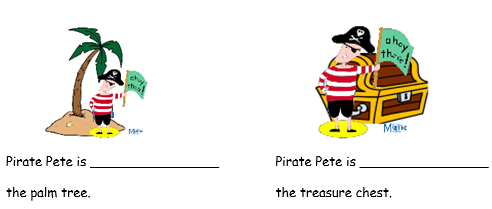 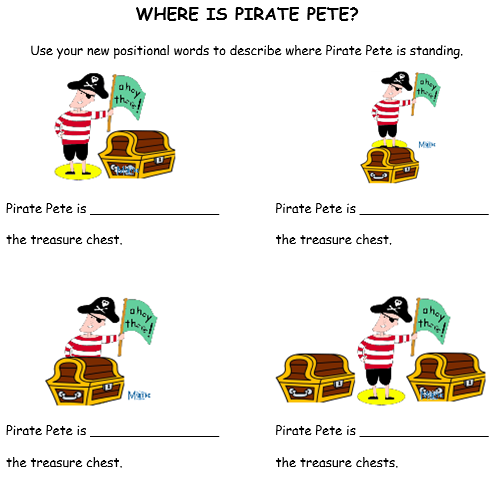 Lesson 2 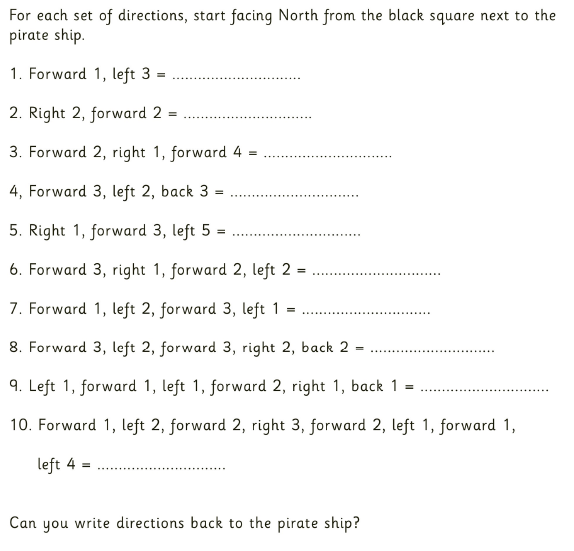 Lesson 3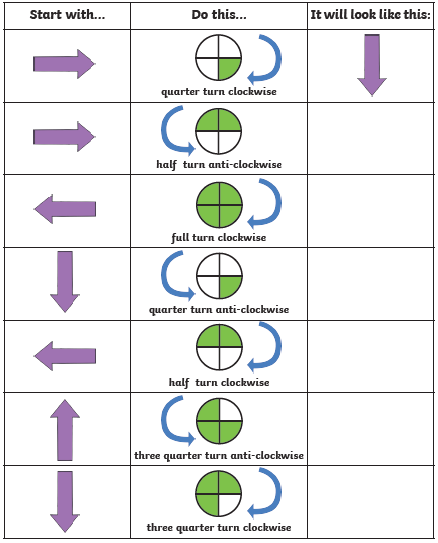 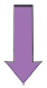 Challenge task1. Forward 3, one quarter turn anti-clockwise, forward 4 =    treasure chest2. One quarter turn clockwise, forward 1, one quarter turn anti-clockwise, forward 6 =    map3. Forward 3, one quarter turn anti-clockwise, forward 2, one quarter turn anti-clockwise, forward 3 =     peg leg4. Forward 3, three quarter turn clockwise, forward 3, one quarter turn clockwise, forward 1 =     parrot5. One quarter turn anti-clockwise, forward 3, three quarter turn anti-clockwise, forward 6, one quarter turn anti-clockwise, forward 1 =    coins